Publicado en  el 11/02/2014 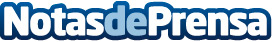 Economía y Hacienda presenta las cuentas de 2013 en las que Extremadura vuelve a cumplir con el objetivo de déficit, que se sitúa en el 0,92 por cientoEl consejero de Economía y Hacienda, Antonio Fernández, ha presentado las cuentas de Extremadura a cierre del ejercicio 2013, en las que por segundo año consecutivo la comunidad ha vuelto a cumplir con el objetivo de déficit, que se sitúa en el 0,92 por ciento, lo que equivale a una diferencia negativa de 150 millones entre ingresos y gastos, y Ha señalado que la región se convierte en la Comunidad menos endeudada de España, todo ello alcanzando una ejecución de presupuesto del 93,3 por ciento.Datos de contacto:Gobierno de ExtremaduraNota de prensa publicada en: https://www.notasdeprensa.es/economia-y-hacienda-presenta-las-cuentas-de_1 Categorias: Extremadura http://www.notasdeprensa.es